№3        «13» травня 2014 р.ОГОЛОШЕННЯпро проведення процедури закупівлі(далі – „Оголошення”)Благодійна організація «Міжнародний благодійний фонд Гарних справ» (далі – «ФОНД») оголошує конкурсні торги у виборі постачальника (архітектора) на виготовлення скульптури, що символізує IT-підприємця.Джерело фінансування закупівлі – дана закупівля здійснюється в рамках програми «Розвиток науки та техніки», що популяризує IT-сферу в Україні. Опис позицій до закупівлі товарів / технічне завдання для робіт та послуг Скульптура, що символізує IT-підприємця,  має містити позитивний та оригінальний формат, розміром 1.5м на 1м, повинна бути виготовлена з бронзи та встановлена в м. Мелітополь Запорізької області.Термін постачання товарів, виконання робіт, надання послугПротягом 30 днів після оголошення переможця тендеруОчікуваний результат робіт та послугОтримання послуг на виготовлення скульптури, що символізує IT-підприємця, в рамках програми «Розвиток науки та техніки» організатора тендеру.Критерії оцінки тендерних пропозицій, які відповідатимуть обов’язковим технічним та кваліфікаційним вимогам:Окрім зазначених вище документів, до тендерної пропозиції повинні бути додані наступні документи:Заявка на участь у тендері – «Тендерна пропозиція» (формат додається до тендерного оголошення).Додатки №1 до Тендерної пропозиції.Прайс листи, на які є посилання у Оголошенні та Тендерній пропозиції.4. Будь-які інші документи, що, на Вашу думку, можуть бути корисними у         прийняті рішення.Посадові особи замовника, уповноважені здійснювати зв'язок з учасникамиДодаткову інформацію можна отримати за телефонами: (044) 360 08 75, до фахівця відділу закупівель Сосюри Вікторії, е-mail: tender@kondakov.ua.Порядок отримання Тендерної документаціїФорму Тендерної пропозиції можна отримати, надіславши запит на електронну адресу tender@kondakov.ua. Комерційні пропозиції надсилайте у друкованому вигляді: на адресу БО «Міжнародний благодійний фонд Гарних справ»  вул. Червоноармійська, 72, оф. 6, м. Київ, 03150, (з приміткою для Лях Ірини). Правила оформлення тендерної пропозиції учасника:Учасники мають подавати пропозиції у письмовому вигляді особисто або поштою (кур’єрською). Всі копії будь-яких документів, що включаються в тендерну пропозицію, мають бути обов’язково завіреними підписом учасника, а якщо учасником є юридична особа, то печаткою та підписом уповноваженої особи. До тендерної пропозиції повинні додаватись документи, які посвідчують право такої уповноваженої особи підписувати тендерну пропозицію (наказ про призначення керівника або довіреність).Надані копії документів мають бути розбірливими та якісними.Відповідальність за достовірність наданої інформації в своїй тендерній пропозиції несе учасник.Строк дії тендерної пропозиції повинен становити не менше 12 місяців з дати підписання договору. Тендерна пропозиція має бути отримана Фондом у конверті форматом А4, який на лініях склеювання має бути промаркований печаткою учасника у декількох місцях, аби виключити можливість несанкціонованого ознайомлення із вмістом конверту до настання дати розкриття Фондом тендерних пропозицій. Якщо конверт, що містить тендерну пропозицію, не оформлений, не запечатаний та не промаркований належний чином, то в такому разі такий конверт не приймається. У разі, якщо тендерна пропозиція надійшла після спливу кінцевого терміну приймання тендерних пропозицій, то конверт з такою тендерною пропозицією не розкривається і повертається Фондом на адресу відправника. До участі у оцінці тендерних пропозицій Комітетом із затвердження закупівлі допускаються тендерні пропозиції, які повністю відповідають умовам цього Оголошення та формі Тендерної пропозиції. Тендерні пропозиції приймаються за адресою:Україна,  03150, м. Київ, вул. Червоноармійська, 72, оф. 6, поверх 10. Приймання пропозицій, які подаються учасниками особисто, здійснюється з 09 год. 30 хв. до  18 год. 00 хв. (по «16» червня 2014 року - з 09 год. 30 хв. до 13 год. 00 хв.) за київським часом.Кінцевий термін приймання тендерних пропозицій від учасників:  «16» червня 2014 року, до 18 год. 00 хв. за київським часом.Розкриття тендерних пропозицій учасників торгів відбудеться:«17» червня 2014 року, о 15 год. 00 хв. за київським часом за адресою:  Україна,  03150, м. Київ, вул. Червоноармійська, 72, оф. 6, поверх 10. До участі у процедурі розкриття тендерних пропозицій запрошуються всі учасники, які подали тендерні пропозиції, або їх уповноважені представники. Відсутність учасника або його уповноваженого представника під час процедури розкриття тендерних пропозицій не є підставою для відмови в розкритті чи розгляді тендерної пропозиції.Найбільш економічно вигідна тендерна пропозиція визначається Комітетом із затвердження закупівлі фонду і серед тендерних пропозицій, які відповідають умовам цього Оголошення та умовам Тендерної пропозиції, згідно критеріїв оцінки, які зазначені у Тендерній пропозиції. Визначення переможця даної процедури закупівлі відбудеться протягом 10 (десяти) робочих днів з дати відкриття тендерних пропозицій з можливістю подовження цього строку за необхідності письмового уточнення інформації, яка міститься у тендерних пропозиціях, не більше ніж на 3 (три) дні. Результати процедури закупівлі буде повідомлено всім учасникам не пізніше 5 (п’яти) днів з дати прийняття рішення про визначення переможця шляхом оприлюднення на веб-сайті Фонду www.kondakov.ua та шляхом надсилання відповідних повідомлень учасникам тендеру поштою або електронною поштою. Переможцю процедури закупівлі упродовж 3 (трьох) днів, з моменту визначення його переможцем, буде надіслане електронною поштою письмове повідомлення про акцепт його пропозиції. 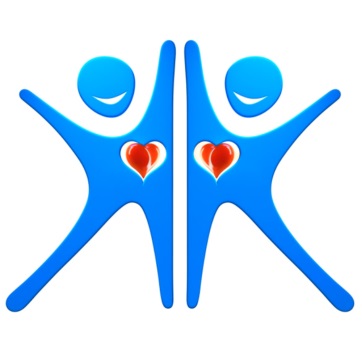 БО «МБФ ГАРНИХ СПРАВ»03150, м. Київ, вул. Червоноармійська, 72, офіс 6Код ЄДРПОУ 33853059Р/р 26006013014505 в АТ «СБЕРБАНК РОССИИ»МФО 320627Тел.: +38 (044) 360 08 75E-mail: help@kondakov.uaСайт: http://www.kondakov.uaОбов’язкові технічні вимоги до предмета закупівліДокументи, які підтверджують відповідність технічним вимогамВиготовлення позитивної, оригінальної скульптури, що символізує IT-підприємця в м. Мелітополь Запорізької областіТендерна пропозиціяПризначення одного менеджера при роботі з замовникомТендерна пропозиціяУмови оплати: безготівкова оплата та можливість оплати після отримання послуг замовникомТендерна пропозиціяІнформація щодо вартості послуг (вартість послуг має бути фіксованою, окрім зміни в сторону зменшення на весь термін дії договору)Додаток 2Обов’язкові кваліфікаційні вимоги до постачальника товарів або виконавця робіт та послуг  Документи, які підтверджують відповідність кваліфікаційним вимогамЮридична особа за законодавством України з досвідом роботи в сфері запитуваних послуг Свідоцтво про державну реєстрацію та інформацію щодо засновників юридичної особи (витяг зі статуту із зазначенням засновників компанії)Досвід роботи в сфері запитуваних послуг, підтверджений документальноЛіцензії на здійснення відповідного виду діяльностіЗагальна інформація про учасника тендеруДодаток 1№Критерій оцінкиДокументи, які підтверджують відповідність критерію1.Вартість послуг компанії Додаток № 2 